附件1三江学院首届体育课程学生技能竞赛之太极拳竞赛规程活动宗旨增强学生体质、弘扬武术精神、传承中国文化活动意义与目的举办本次体育课程学生技能竞赛为的是落实学校体育立德树人根本任务的战略举措、促进全面提高人才培养质量的重要任务，也为了发扬民族传统、丰富校园文化，促进师生深刻理解中国传统文化和中国国情，增强国家意识和文化认同感，进一步落实推进新时代学校体育改革提出的“教会、勤练、常赛”推进学校体育课内外一体化的目标。主办与承办主办与承办单位：三江学院体育部比赛方法1、参赛对象：2023级全体学生，要求运动员必须穿武术服装或者运动服装、运动鞋。2、比赛项目：太极拳套路表演（以太极八法五步初级或中级全套为主），分个人表演、团体表演（6-12人）两项，参赛者只能二选一，不得重复参赛。3、比赛时间：2023.12.25-12.29，具体以各班级当天上课时间为主或者中午。具体时间视各班报名情况而定。4、比赛地点和流程比赛地点：各校区体育场、馆或教学楼大厅。具体视报名人数定。比赛流程：运动员穿运动服提前10分钟检录后入场，先向裁判员方向敬礼，然后在裁判员提示下开始，演练完毕再敬礼结束比赛，等候宣布分数。5、报名方式和报名时间报名方式：以太极拳班级为单位，个人赛不限人数、团体赛不限队数，由教学班任课老师指导同学在报名小程序及相关报名表中报名。报名起止时间：12.17-12.21（18：00）。6、裁判员：由各班级老师和学生组成，每个参赛班级必须提供学生裁判员和领队各1人，每场比赛设教师裁判长一人。7、计分方式：各项目比赛满分为10分（不含创新难度加分在内）。其中个人和团体项目动作质量的分值为5分；演练水平的分值为5分；其中团体演练水平分以动作和队形整齐度判定分值；裁判长可在10分以外按鉴定的标准给予加减分（1分内）。团体少于6人或多于12人将扣1分。8、比赛完成时间：初级套路时间在1分10秒到1分30秒内完成，中级全套时间在3分钟到3分20秒内完成，可以配无口令音乐，时间不足或超过时限将扣分。9、录取办法与奖励：录取办法：运动员，个人和团体项目分别设一、二、三等奖,个人项目依据当天参赛人数人数和最后得分取前10%、20%、30%。团体项目按队数和最后得分取前20%、30%、40%。可根据比赛人数适当调整比例。奖励：运动员将颁发荣誉证书，并获取相应的体育课程加分或者按等级对应换算成太极拳考试考核分数（建议，一等奖为优秀、二等奖为良好、三等奖为中等及上分数，未获奖的参赛者可适当加分。）10、比赛参照执行中国武术协会2012年审定的《传统武术套路竞赛规则》。比赛结束，裁判按照打分规则综合排名。注：比赛联络咨询工作QQ群号（图1）：863594026,各班领队必须入群。报名方式：参赛运动员在报名小程序（图2、3）中参加报名，如图2报满，用图3。若申请自编动作演练或团体演练中队形有变化的，赛前学生提前须申报，以现场完成的情况计算动作难度得分（+1分内），团体若无明显动作组合变化的，按规定动作评分法计算得分。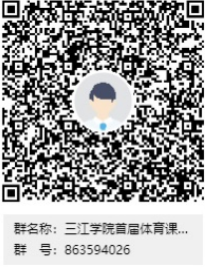 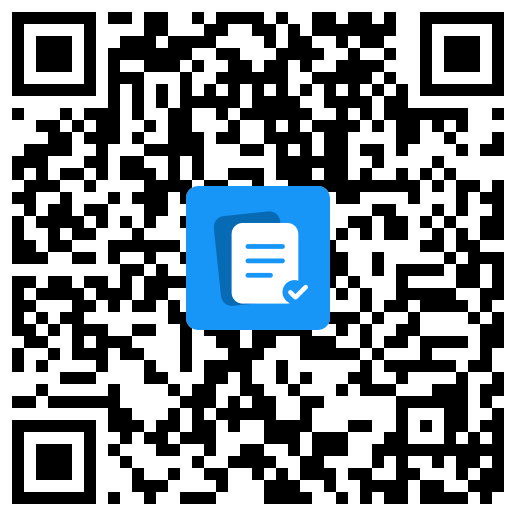 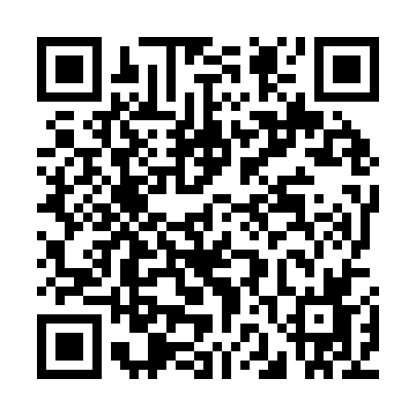 （图1）          （图2）             （图3）三江学院体育部2023.12.18